МБДОУ Сухобезводнинский детский сад «Звездочка»Непосредственно образовательная деятельность по формированию целостной картины мира«Зачем зимой снег»для детей старшей группы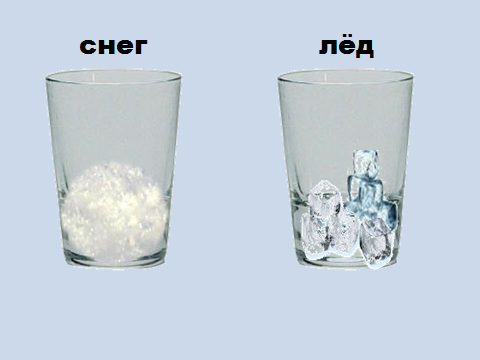 Выполнила: воспитатель                                                                                      Баринова Анна Ивановнар. п. Сухобезводное2015 г.Интеграция образовательных областей: Познавательное развитиеСоциально — коммуникативное развитиеФизическое развитие Речевое развитиеЦель: продолжать знакомить детей со свойствами снега.

                                                            Задачи:Продолжать знакомить детей со свойствами снега. Дать представление о том,  где и как рождается снег, какую роль играет в жизни природы зимой.Воспитывать бережное отношение к природе.Закреплять умение отвечать на вопросы воспитателя.
Словарная работа: опыт, кристаллы, снегопад, оттепель.Средства: искусственная снежинка, лист прозрачной упаковочной пленки, ножницы,  мультимедийная презентация «Откуда берется снег», книга со сказкой «Зачем снег зимой», диск с песней «Снежинок хоровод», снег, теплая и холодная вода, пластмассовые стаканчики.                                      Методы и приемы:
Наглядные: показ слайдов презентации.Словесные: беседа, рассказ воспитателя, чтение сказки «Зачем зимой снег», загадывание загадки.Практические: опыт, демонстрация опыта
Формы организации совместной деятельности:Коммуникативная  (отгадывание загадок, беседа после чтения сказки)Познавательно – исследовательская  (опыт — демонстрация «Снежинка» опыт со снегом, просмотр презентации «Откуда берется снег»).Двигательная (физкультминутка «Снежинок хоровод»).Музыкально - художественная (музыкальное сопровождение  физкультминутки).     Игровая  (дидактическая игра «Хорошо - плохо»)Предварительная работа:Знакомство детей со свойствами снега.Игры со снегом.Чтение стихов, рассказов о снеге.Беседы на тему «Зима».Ход НОДДеятельность воспитателяДеятельность  воспитанниковРебята, отгадайте загадку.Бел как мел,С неба прилетел,Зиму пролежал,В землю убежал.Правильно, это снег.Дети сидят за столами в групповой комнате.Дети слушают загадку.Это снег.Ребята, послушайте  отрывок из произведения  И.Сурикова Белый снег, пушистый,В воздухе кружитсяИ на землю тихо Падает, ложится.  И под утро снегом Поле побелело, Точно пеленою Все его одело. Темный лес что шапкой Принакрылся чудной И заснул под нею Крепко, непробудно... Божьи дни коротки, Солнце светит мало, Вот пришли морозцы - И зима настала.Ребята, вам понравился отрывок из произведения Сурикова?Дети слушают отрывок из произведения.Да!Ребята, я предлагаю вам  поиграть в игру «Хорошо — плохо».«Перечислите мне, пожалуйста, что хорошего и что плохого нам от снега»?Молодцы, ребята! Строим горки, лепим снеговиков, катаемся на санках, лыжах, коньках.  Если снега много, то тяжело идти; если идет снег, то одежда и обувь может промокнутьРебята, у меня есть искусственная снежинка на ниточке, давайте рассмотрим её. Сколько лучей у снежинки?Правильно, все снежинки имеют 6 лучей.  Снежинки бывают большие и маленькие.Какого цвета снежинка?Правильно, ребята, каждая снежинка прозрачна, но когда их много мы видим белый снег.Дети рассматривают снежинку.У снежинки 6 лучиков.Снежинка прозрачная.Демонстрация опыта:Ребята, давайте рассмотрим большой лист прозрачной упаковочной пленки, если посмотреть на просвет, какой лист? Теперь разрезаем его на несколько частей.  Какого цвета части листа? А теперь давайте их мелко-мелко настрижём  и насыплем горкой.Что у нас получилось? Вот видите, ребята, то же происходит в природе со снегом и льдом. Я вам уже говорила, что каждая снежинка прозрачна, но когда их много мы видим белый снег.Теперь  мы с вами в этом убедились, проделав опыт с прозрачной плёнкой.Лист прозрачный.Части листа тоже прозрачные.У нас получилась куча белого цвета.А сейчас я предлагаю вам посмотреть фильм о том,  где и как образуется снег в природе.Дети просматривают видеофильм.После просмотра воспитатель задаёт вопросы. Что же такое снежинки?Где образуются снежинки?Все ли снежинки долетают до земли?Как падают снежинки?Снежинки это кристаллы льда.Снежинки образуются высоко в небеНе все снежинки долетают до земли, если на улице тепло, то они тают в воздухеСнежинки падают медленно, потому что у каждой снежинки свой путь.Физкультминутка.Воспитатель включает  песню «Хоровод снежинок» и предлагает детям превратиться в снежинки и устроить хоровод снежинок.Дети выполняют физкультминутку.Ребята, а теперь садитесь на стульчики и послушайте сказку «Зачем зимой снег».После прослушанной сказки воспитатель задаёт вопросы.Кто спорил о том,  что снег это хорошо или плохо?Почему для Зайца снег это плохо?Почему для Тетерева снег это хорошо?Кого просили Тетерев и Заяц рассудить спор?Что отвечали животные?Кто выиграл спор? Почему?Для чего же зимой снег?Дети проходят на стульчики.Между собой поспорили Заяц и Тетерев.На снегу остаются следы, следы выдают, то собака выследит, то лиса.Тетереву хорошо, ночью под снегом тепло. Тетерев и Заяц спрашивали у Мышки, Медведя, Соек.Мышке хорошо под снегом, снег не только от мороза прячет, но и от совы и лисы. Под снегом есть еда для Мышей. Медведь сладко спит под снегом до самой весны, ему там тепло и уютно. У Соек кладовые под снегом.Спор выиграл Тетерев, потому что все животные снег добрым словом вспоминают.Под снегом животным и растениям тепло.Ребята, а сейчас  предлагаю вам провести опыт со снегом.Давайте возьмём стаканчики, насыплем в них снег и поместим их в горячую и холодную воду и понаблюдаем,   что произойдет.Проводится опыт.Ребята, что же происходит со снегом?Воспитатель побуждает детей поделиться впечатлениями от занятия.Дети проводят опыт со снегом. Снег в теплой воде тает быстрее.